戴帽式4月に入学して、これまで講義や演習で看護の基礎を学んできました。そして、2月4日戴帽式を迎えました。保護者や来賓の方に見守られ、看護師の象徴であるナースキャップを授かり、キャンドルサービス・そして、看護師に必要な心構えや考え方が込められたナイチンゲール誓詞を斉唱し、看護師を目指すものとして決意を新たにしました。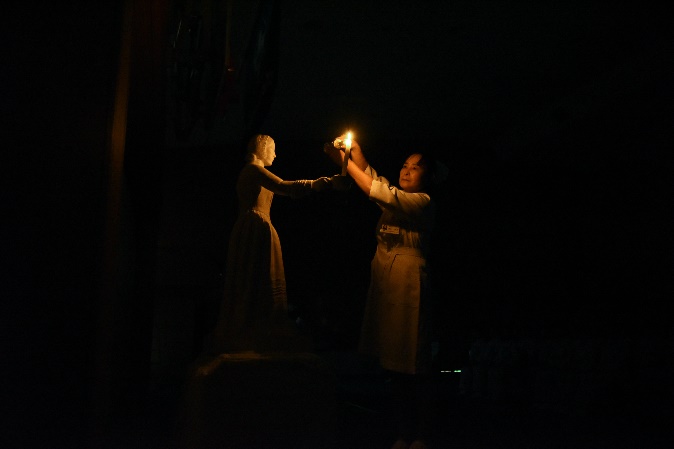 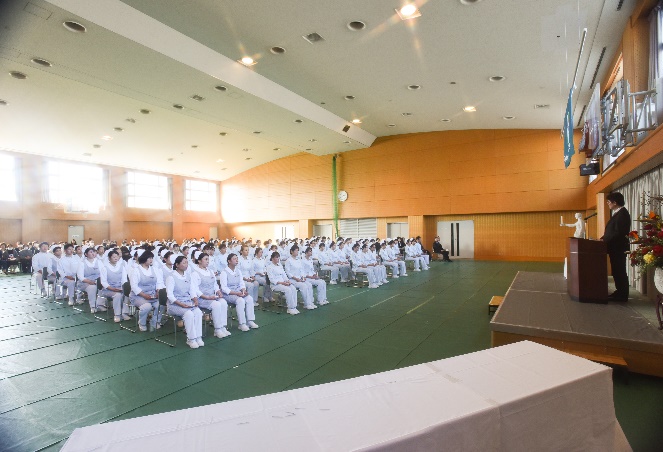 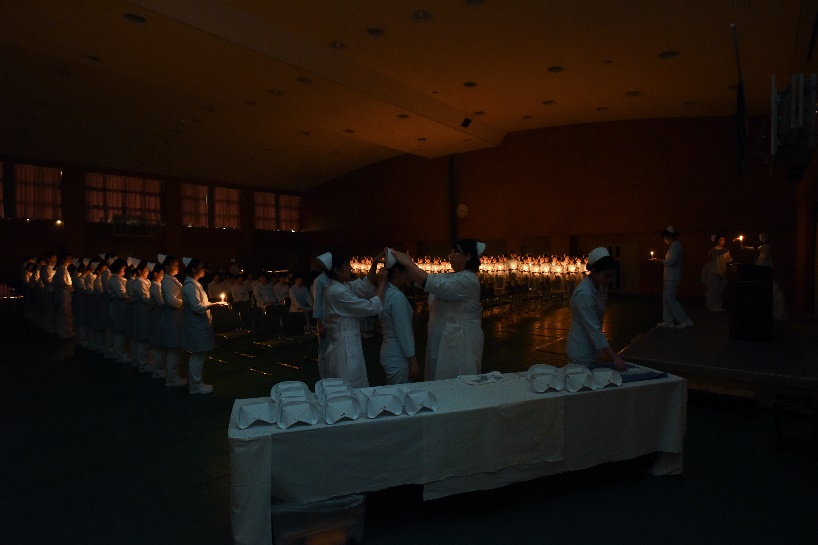 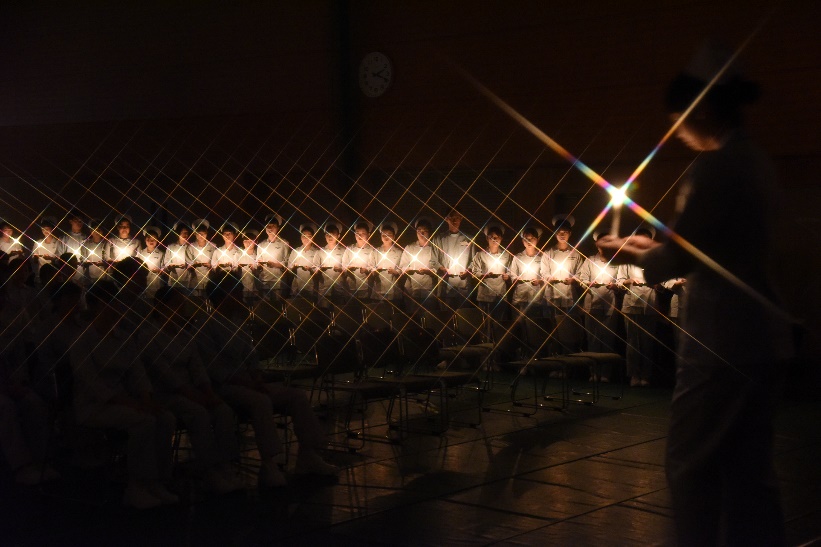 